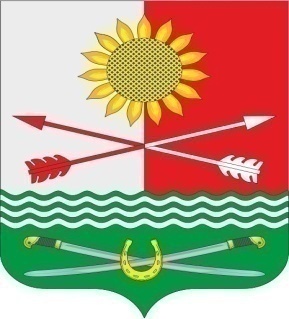 РОСТОВСКАЯ ОБЛАСТЬРОДИОНОВО-НЕСВЕТАЙСКИЙ РАЙОНМУНИЦИПАЛЬНОЕ ОБРАЗОВАНИЕ «БАРИЛО-КРЕПИНСКОЕ СЕЛЬСКОЕ ПОСЕЛЕНИЕ»СОБРАНИЕ ДЕПУТАТОВ БАРИЛО-КРЕПИНСКОГО СЕЛЬСКОГО ПОСЕЛЕНИЯ ПЯТОГО СОЗЫВА30 июня 2023 г.                   Решение №  69              сл. Барило-Крепинская О внесении изменений в решение Собрания депутатов Барило-Крепинскогосельского поселения от 30.11.2018 №75	В соответствии со статьями 12, 15, главой 31 Налогового кодекса Российской Федерации», статьей 14 Федерального закона от 06.10.2003 № 131-ФЗ «Об общих принципах организации местного самоуправления в Российской Федерации», руководствуясь Уставом муниципального образования «Барило-Крепинское сельское поселение», Собрание депутатов Барило-Крепинского сельского поселенияРЕШИЛО:Внести в решение Собрания депутатов Барило-Крепинского сельского поселения от 30.11.2018 № 75 «Об установлении земельного налога» следующие изменения, дополнив пункт 4 Решения подпунктом 4.4 следующего содержания:«4.4. Освободить от уплаты земельного налога организации, включенные в сводный реестр организаций оборонно-промышленного комплекса.»             2.Настоящее решение подлежит опубликованию в средствах массовой информации и вступает в силу с момента опубликования, распространяется на правоотношения, возникшие с 01.01.2023г.Председатель Собрания депутатов-глава Барило-Крепинского сельского поселения                                                                  	              С.В.Мырза 